ЗВІТДИРЕКТОРА Чаусівського навчально-виховного комплексу «ЗЗСО І-ІІ ступенів – ЗДО» Первомайської міської радиЗА 2020-2021 НАВЧАЛЬНИЙ РІКПідгородецької Валентини ГригорівниСьогодні я звітую за свою роботу директора Чаусівського навчально-виховного комплексу «ЗЗСО І-ІІ ступенів – ЗДО» Первомайської міської ради за 2020 -2021 навчальний рік .          Сприйняття реалій сучасного світу вимагає від керівника опанування новими технологіями , постійного зростання управлінської  компетентності.       Багато в чому рівень розвитку Чаусівського НВК  залежить від мене, як директора. Я несу відповідальність за вибір стратегії за створення команди однодумців, за виконання обраної місії.       І найважливіше, школа існує для дитини. Саме учень є тим центром, навколо якого обертаються всі системи шкільної галактики.       Це є моя провідна думка. Сучасна школа - великий і складний механізм, належна  робота якого  забезпечується великою кількістю служб і участю в них педагогічних  працівників.  У повсякденному  житті  кожен  із  вас,  зрозуміло, по-різному несе міру відповідальності перед суспільством зате, яку освіту дає наша школа.Але серед цих буднів настає день підбиття підсумків багатогранної діяльності всього педагогічного колективу, день огляду наших сил, день роздумів,  заслуженої  радості,  день  нового  імпульсу  для  досягнення ще  більших  результатів.  Це  день,  коли  педагоги  збираються  на  першу  педраду  в  новому  навчальному  році, щоб свій неповторний досвід передати іншим,  поділитися  своїми  роздумами.Робота педагогічного колективу була спрямована  на реалізацію основних  завдань:•організація навчально-виховного процесу на підставі досягнень сучасної  науки,  органічного  зв’язку  з  національною  історією,  культурою,  традиціями;•утвердження української мови як державної мови, широке вивчення українознавства,  залучення до  здобутків української та  світової культури;•створення колективу вчителів-однодумців, формування взаємин «учитель — учень», «учень — учень», «учитель — учитель», «учитель —  батьки —  учень»  на  гуманістичних  засадах;•забезпечення оптимальних умов для оволодіння учнями навчальними  програмами  розвитку  творчої  обдарованості  учнів;•органічне  поєднання  класно-урочної  системи  із  груповою  та індивідуальною  самостійною  роботою  учнів;•можливість  вибору  учнями   гуртків, занять за інтересами.Головною метою освіти в навчальному закладі  є виявлення й розвиток здібностей кожного учня, формування духовно багатої, вільної, фізично здорової, творчо мислячої особистості, яка володіє міцними базовими знаннями, орієнтована на  високі  моральні  цінності.Як директор школи, у своїй діяльності протягом звітного періоду, я керувалася Статутом школи, Правилами внутрішнього трудового розпорядку, Положенням про загальноосвітній навчальний заклад,  посадовими обов’язками директора школи, законодавством України, іншими нормативними актами, що регламентують роботу керівника загальноосвітнього навчального закладу.1 Загальні відомості про закладКомунальний заклад освіти –Чаусівський навчально-виховний комплекс  «ЗЗСО І-ІІ ступенів – ЗДО» Первомайської міської радиЮридична адреса загальноосвітнього навчального закладу: 55234 Миколаївська область , Первомайський район , с.Чаусове 2, вулиця Шкільна № 20Статут школи затверджений  Первомайською міською радою 28 січня 2021рСьогодні, говорячи про спрямованість освіти на приведення  її у відповідність до європейських стандартів, потреб сучасного життя, ми бачимо ряд проблем, які потребують термінового вирішення як на місцевому, так і на державному рівні.Зусилля  педагогічного колективу школи були спрямовані на виконання завдань, визначених у вище названих документах: формування життєво – необхідних орієнтацій, збереження  і зміцнення  морального, фізичного і психічного здоров’я вихованців, формування у учнів бажання і уміння вчитись,  виховання потреби і здатності до навчання упродовж усього життя, різнобічний  розвиток  особистості школярів на основі виявлення їх задатків і здібностей, стимулювання їх  самоосвітньої діяльності, виховання школяра як людини моральної, відповідальної, людини культури з розвиненим естетичним і етичним ставленням до самої себе і навколишнього  світу.Першочергова увага приділялась формуванню мережі класів, яка б відповідала освітнім потребам населення в мікрорайоні  школи. Завдяки цьому збереглась мережа класів. Так у 2020/2021 н.р було 9 класів                   ( початкові класи  - 4 класи  (1,2,3,4, 5, 6,7,8,9 )          Педагогічний колектив працює у тісній співдружності з батьками.          Щорічно розділяють функціональні обов’язки між членами колективу, розроблені та доведені до працівників школи посадові інструкції, оформлені відповідно до вимог.   Розроблені і діють Правила для учнів. Протягом 2020/2021 навчального року вчителі школи працювали над реалізацією основних положень Законів України  “Про освіту” “Про загальну середню освіту” Постанова Кабінету Міністрів України від 20 квітня 2011 року№ 462«Про затвердження Державного стандарту початкової загальної освіти» Постанова від 21 лютого 2018 р. №87 “Про затвердження Державного стандарту початкової освіти» Розпорядження Кабінету Міністрів від 14 грудня 2016 р. № 988-р “Про схвалення Концепції реалізації державної політики у сфері реформування загальної середньої освіти “Нова українська школа” на період до 2029 року” Положення про сертифікацію педагогічних працівників (зі змінами від 24.12.2019 р.) «Про внесення змін до законодавчих актів з питань загальної середньої», «Про забезпечення санітарного та епідемічного благополуччя населення», «Про затвердження Державного стандарту базової і повної загальної середньої освіти», Санітарним регламентом для закладів загальної середньої освіти, наказів Міністерства освіти і науки України, Департаменту освіти і науки Миколаївської облдержадміністрації, розпоряджень голови обласної державної адміністрації, голови районної державної адміністрації, інших нормативних документів щодо розвитку освітньої галузі.У навчальному закладі станом на 05.09.2020 року навчалося 54 учня у 9 класах.ВІДОМОСТІ ПРО РУХ УЧНІВ ЗА 2020/2021 НАВЧАЛЬНИЙ РІКПротягом року до школи прибуло 1 учнів, вибуло – 4 учні. Станом на 28.05.2021 року у навчальному закладі  - 51 учня.Потужність навчального закладу –  192 учні.Школа працює у п’ятиденному режимі. Початок навчальних занять о 08:30. 2.Матеріально-технічне забезпеченняАдміністрацією школи приділяється достатньо уваги естетичному вигляду навчального закладу. Коридори, вестибюль школи оновлені сучасними  стендами, жалюзями, активно проводиться робота з поповнення класних кімнат новими меблями, засобами навчання (телевізори, ноутбуки, принтери). Подвір'я школи оформлене відповідно стандарту НУШ, завжди прибране, доглянуте. На території школи своєчасно обрізаються дерева, кущі. Огорожа завжди пофарбована, бордюри побілені. Обслуговуючим персоналом проводиться скошування трави , винесення і періодичне вивезення сміття з території школи. Залучення додаткових джерел фінансування навчального закладу та їх раціональне використання :за рахунок бюджету 2020/2021 н.р.- закуплено водоемульсійну фарбу(3 шт), емаль біла (3 шт)за рахунок батьківських коштів 2020/2021 н.р. придбано казанки – 2шт, лотки для продуктів – 12шт, миски нержавійки – 2 шт, ситечко – 1 шт, ваги електронні – 1 шт.за кошти працівників школи 2020/2021 нр – цемент – 8 мішків, шпаклівка – 1 м, фарба водоемульсійна – 2 відра, фарба біла – 3 банки, фарба синя – 1 банка, фарба коричнева – 2 банки, барвники – 4 шт.Всього витрачено коштів батьківських та працівників школи – 3 700 грн.У 2020/2021 навчальному році безпечне проведення навчально-виховного процесу здійснювалось згідно Положенням про організацію роботи з охорони праці.Учні та вчителі навчального закладу дотримуються вступного інструктажу з безпеки життєдіяльності з учнями та інструкцій з охорони праці для вчителів.Адміністрацією закладу в період 2020/2021 навчального року були призначені комісії з контролю за безпечною експлуатацією приміщень та будівлі, а також роботи електричних пристроїв.Згідно зі статтею 17 Закону України «Про охорону праці» та статтею 169 Кодексу Законів про Працю усі працівники закладу проходять попередній і періодичний медичний огляд.З метою організації розробки комплексного плану в школі видаються накази адміністрації, якими призначається відповідальна особа з охорони праці, пожарної безпеки та електрогосподарства.Перед початком навчального року комісією були проведені випробування спортобладнання, стан споруд на спортивних майданчиках, справність кріплення воріт, а також всієї огорожі навколо території, були обстежені приміщення в яких перебуває технічний та обслуговуючий персонал, на предмет знаходження і вилучення зайвих особистих приладів не задіяних у трудовому процесі, які можуть спричинити шкоду чи аварійну ситуацію.Будівля школи та приміщення закладу, забезпечені первинними засобами пожежогасіння: вогнегасниками, пожежним інвентарем (пожежними щитами та стендами, пожежними відрами, ящиками з піском тощо), пожежним знаряддям (пожежними ломами, баграми, сокирами). Усі вогнегасники перезаряджені, пройшли технічне обслуговування на що маються акти, та розміщені у легкодоступних місцях, які унеможливлюють їх пошкодження.По всій школі розміщені плани евакуації у разі небезпеки чи аварії. Не менше ніж раз на рік, проводяться тренування евакуації під час проведення Дня цивільного захисту.Згідно санітарних, пожежних норм і правил, школою отримані Паспорти готовності школи до нового навчального року, спортзалу, спортмайданчика.Особлива увага у закладі приділяється заходам, щодо запобіганням нещасним випадкам на виробництві.Кадрове забезпечення навчального закладу:Кадрова політика Чаусівського НВК будується з урахуванням підвищених професійних вимог до вчителя, що обумовлюється інтенсивністю оновлення, модернізацією всіх компонентів освітнього процесу на всіх ступенях системи освіти . Сучасний загальноосвітній навчальний заклад потребує вчителя – психолога, вчителя – технолога, вчителя – дослідника, який повинен вміти творчо розв’язувати професійні проблеми.Назріло питання формування педагогічних кадрів нового типу, тобто  створення системи професійного росту педагогічних кадрів; удосконалення системи матеріального і морального стимулювання.Таким чином, серед задач кадрової політики закладу можна визначити наступні:-   активізацію та якісне перетворення інноваційної здатності педагогічного персоналу;-  дбайливе ставлення до старшого покоління вчителів, підтримку їхньої професійної активності;- добір вчителів повинен здійснюватись відповідно до розроблених кваліфікаційних вимог;-         впровадження в навчальний процес нових принципів і методів навчання.На початок 2020/2021 н.р. до роботи приступили 12 вчителів та 2 вихователя дошкільного підрозділу, що складає 100% від потреби. Всі вчителі мають відповідну фахову освіту.Навчально-виховний процес 100% забезпечено фахівцями, які мають повну вищу та середню спеціальну педагогічну освіту і володіють державною мовою.Адміністрація школи :Підвищенню рівня професійної компетентності вчителів сприяє атестація педагогічних кадрів. Атестація педпрацівників Чаусівського НВК проводиться за Типовим положенням про атестацію, відповідно до Законів України «Про освіту» та «Про загальну середню освіту».Атестація педагогічних працівників проводиться з метою:-  встановлення їх кваліфікаційної категорії відповідно до рівня ділової кваліфікації, стажу педагогічної роботи та результатів педагогічної діяльності;-  активізації їх професійної діяльності, стимулювання до професійного самовдосконалення, безперервної фахової освіти, підвищення рівня компетентності, майстерності та ефективності роботи.Атестація здійснюється за планом. Під час проведення атестації не допускаються порушення щодо дотримання Положення про атестацію.Не мають місця випадки зниження в ході атестації кваліфікаційної категорії. Безконфліктність організації і проведення атестації забезпечується доброзичливими взаєминами між педагогами, які атестуються, та членами атестаційної комісії, готовністю їх до конструктивної та результативної роботи, відкритістю планування та дотримання норм і правил проходження атестації, залучення до атестації широких кіл громадськості.Таблиця 1Результати атестації педагогічних працівників у 2020/2021 навчальному роціЗначна увага приділяється комп'ютерній грамотності вчителів. Крім курсової перепідготовки, для вдосконалення та підвищення своєї майстерності всі вчителі закладу мають можливість користуватись швидкісним Інтернетом, де отримують нові знання та навички з інформаційно-комп'ютерних технологій.         Пріоритетними напрямами системи підвищення професійної компетентності педагогічних працівників є:-         формування ключових компетентностей;-         моніторинг якості освітньої діяльності;-         самоосвітня діяльність педагога;-         залучення педагогічних кадрів до дослідної роботи.Однією з форм підвищення кваліфікації є курсова перепідготовка, яка відбувається планово з урахуванням побажань педагогічних працівників щодо змісту, форм та методів проходження курсів.Поряд з курсовою перепідготовкою широко застосовуються можливості самоосвітньої діяльності. Кожен педагог займається самоосвітою згідно з індивідуальним планом підвищення кваліфікації, який включає у себе опрацювання після курсового завдання. У системі методичної роботи є заходи, що сприяють підвищенню кваліфікації: конференції, семінари, консиліуми, педагогічні ради.Курсова перепідготовка поєднується з методичною роботою на різних рівнях та із самоосвітою. Новою формою курсової перепідготовки стало дистанційне навчання.Медичне обслуговування учнів у навчальному закладі:Головним завданням сучасного навчального закладу є підтримка й поліпшення здоров’я дітей. Курс «Основи здоров’я» сприяє активному використанню учнями основних методів і засобів формування здорового способу життя, збереження та зміцнення фізичної, соціальної й духовної складових здоров’я.Медичне обслуговування здійснюється кваліфікованими медпрацівниками: сімейним лікарем – педіатром, стоматологом, отолорінгологом, хірургом,  медсестрою. Для попередження та виявлення захворювань протягом навчального року проводиться медичне обстеження учнів вузькими спеціалістами.Медичним оглядом було охоплено 51 учень. За підсумками проведення поглибленого медичного огляду учнів зросла частота хронічних захворювань. Це хвороби нервової, ендокринної, серцево-судинної, шлунково-кишкової, кістково-м’язової систем, зорова патологія та інші.За підсумками проведеного поглибленого медичного огляду школярів було здійснено розподіл учнів на групи для занять фізичною культурою:основна група – 16 учнів;загальна група – 17 учнів;підготовча група – 17учнів; спеціальна група – 1 учень. Лікарями-спеціалістами надані направлення до медичних установ учням, які потребують додаткового медичного обстеження  та лікування.Організація харчування учнів у навчальному закладі:З метою чіткої організації режиму дня, який відповідає віковим нормам учнів, збереження здоровя й попередження харчових та інфекційних захворювань, у школі організовано гаряче  харчування учнів 1-9-х класів. Працівники їдальні намагаються створити домашню затишну атмосферу  під час своїх смачних обідів. Завдяки режимному калорійному харчуванню діти набирають нових сил та здоров’я.Діти харчуються за складеним та затвердженим меню від якого відходити не можна. Відповідно до меню заклад забезпечується продуктами харчування. Учні 1–9 класів  охоплені гарячим харчуванням. Суворо виконуються всі необхідні умови санітарного контролю за термінами й умовами зберігання (маємо відповідні сертифікати) та реалізації продуктів, дотримується питний режим.Столи накривають за спеціальним графіком( 1-4 класи – 10.10 год, діти пільгових категорій – 12.10 год, 5-9 класи – 13.05 год). Учні перебувають у їдальні в супроводі  чергових вчителів.Дирекція  ретельно слідкує за санітарним станом приміщень їдальні, різноманітністю страв, дотриманням циклічного меню, виконують усі вимоги санітарно – епідеміологічної служби. Меню вивішено на видному місці в обідній залі, у ньому зазначено найменування страв, вихід продуктів. Випадків порушень термінів реалізації продуктів не було. Усе обладнання харчоблоку знаходиться в робочому стані. Усі ємності й інвентар промарковані. Санітарний режим на харчоблоці не порушується.6. Навчально-виховна робота у навчальному закладі:У 2020/2021 н.р. в умовах дистанційного навчання було забезпечено організацію діяльності закладу освіти, узгоджено правила та розклад взаємодії усіх учасників освітнього процесу для виконання освітніх програм закладу. Завданням керівника закладу освіти було обговорити зміну форм навчання з педагогічним колективом, обрати онлайн платформу, організувати і запровадити навчання з використанням дистанційних технологій, зважаючи на технічні можливості школи, кожного вчителя та учнів. Вчителі спрямовують  роботу на розвиток пізнавальних інтересів  учнів,  залучають здібних школярів до участі у творчих конкурсах, інтелектуальних змаганнях, олімпіадах,  предметних тижнях. У межах предметних тижнів проведено різноманітні позакласні виховні заходи: виставки тематичних газет, зустрічі з науковцями, конкурси, турніри, презентації для учнів різних класів, свята, інсценізації тощо.Участь учнів школив Міжнародних та Всеукраїнських заходахУправлінська діяльність    Першочерговим завданням адміністрації є організація роботи школи, де колектив має спільну мету, обумовлену світовими, державними, регіональними тенденціями розвитку освіти; формування системи показників та оцінок, які контролюють, оцінюють та регулюють процеси в управлінні.    Враховуючи сучасні вимоги, стиль керівництва школою більш близький до демократичного, так як більшість рішень приймаються на основі врахування думки колективу й інтересів справи. Рішення до управління та контролю за навчально-виховним процесом адміністрація школи приймає колегіально.Застосування принципу раціонального поєднання традиційного і інноваційного в управлінні внесло зміни в основні завдання, функції, форми та методи діяльності керівника і сформувало нові підходи:підготовка конкурентоспроможних випускників;створення конкурентоздатного освітнього середовища;використання комп’ютерної мережі Інтернет;створення правових, організаційних, психологічних умов для здійснення діяльності педагога;соціальна та психологічна підтримка педагогів-новаторів.    Модернізованими управлінськими функціями є: прогностична, політико-дипломатична, консультативна, менеджерська, представницька.Управління школою здійснюється згідно з річним планом роботи, планом внутрішкільного контролю та календарних планів учителів-предметників і виховної роботи класних керівників. Така система планування, відпрацьована в школі й заснована на взаємодії всіх ланок, підрозділів та учасників навчально-виховного процесу, забезпечує координацію їхньої діяльності, єдність вимог, контролю та взаємоконтролю в процесі роботи, сприяє досягненню ефективності та вдосконаленню навчально-виховного процесу й забезпечує планомірний розвиток школи.У школі в наявності всі нормативно-правові документи, що регламентують діяльність загальноосвітнього навчального закладу. Із підключенням до мережі Інтернет стало можливим користуватися матеріалами сайтів Міністерства освіти і науки України, головного управління освіти, сайтами обласних інститутів післядипломної освіти, інших закладів освіти, що дає можливість учителям і адміністрації оперативно й мобільно використовувати достовірну інформацію, вчасно знайомитися з новими документами і навіть їх проектами.
            Контроль — це важлива, складна та об'єктивно необхідна функція управління. У школі ефективність здійснення контролю зумовлює якість реальних і подальше прогнозування бажаних показників розвитку закладу освіти, його навчально-виховного процесу та діяльності всього шкільного колективу. Контроль дозволяє тримати в полі зору управління найважливіші питання школи, своєчасно реагувати на відхилення від норми та на негативні явища, знаходити невикористані резерви, підтримувати оптимально трудову атмосферу в колективі.Адміністрація використовує різноманітні форми контролю за станом навчально-виховного процесу, передусім такі традиційні, як вивчення викладання стану предметів та виконання навчальних планів і програм, перевірка класних журналів, щоденників поведінки тощо. Під час проведення внутрішньо-шкільного контролю за рівнем викладання навчальних предметів  директор використовує діагностичні картки аналізу та вивчення стану викладання предметів. Аналіз результатів внутрішньошкільного контролю знаходить відображення в рішеннях педагогічної ради школи, відповідних наказах по навчальному закладу. Крім контролю за рівнем знань і навчальних досягнень учнів, проводяться систематичні дослідження стану відвідування занять та стану навчальної дисципліни. Ураховуючи сучасні реалії, стиль керівництва нашою школою є близьким до демократичного, оскільки більшість рішень приймаються на основі врахування думки колективу й інтересів справи, створюється такий мікроклімат, коли успіхи кожного сприймаються позитивно, ініціатива й самостійність підтримуються, повноваження делегуються. Директор школи в роботі з працівниками дотримується партнерського стилю керівництва. Проблеми спільно обговорюються, виробляються різні варіанти рішення, з них обирається найбільш оптимальний, затверджується і в подальшому реалізується.Основними формами спілкування є наради, індивідуальні бесіди, інформування. Контроль здійснюється не заради пошуку винних, а задля позитивного кінцевого результату. Завдяки такому стилю керівництва в школі залишається мінімум агресивності, наявне творче вирішення справ; переважають такі методи, як порада, особистий приклад, похвала; ставлення до людей шанобливе, вимогливість поєднується зі справедливістю, спілкування ввічливе, рідко з нотками наказування. Учителям надається більше самостійності, що відповідає їх кваліфікації і характеру роботи, створюються необхідні умови для самореалізації. У кожному зі своїх підлеглих директор має бачити насамперед особистість у всьому розмаїтті її людських якостей і властивостей.Робота з батькамиЗ кожним роком в країні посилюється вплив батьківської громадськості на діяльність загальноосвітніх навчальних закладів. Батьки стають активними учасниками навчально-виховного процесу. Вони допомагають педагогам та учням у реалізації соціально значущих проектів та програм. Нині особливого значення набуває підтримка широкого кола громадськості при вирішенні таких питань:- оптимальне формування мережі навчальних закладів; - зміцнення матеріально-технічної бази;- забезпечення соціального захисту учасників навчально-виховного процесу;- формування здорового способу життя;- реалізація освітніх програм тощо.Робота з батьками спрямована на створення єдиного колективу вчителів, батьків, учнів.Протягом року було проведено 2 загальношкільних та по 4 класних батьківських зборів.На батьківських зборах розглядалися  питання:-	попередження дитячого травматизму;-	виховання свідомого ставлення до свого здоров’я;-	вплив сім’ї на середовище дитини;-	організація навчального року:  проведення ДПА;- проведення ремонтних робіт у закладі протягом року та в літній період.Співпраці з батьками в школі приділяється велика увага, учителі-предметники, класні керівники, адміністрація систематично спілкуються з батьками учнів, організують спільні заходи, свята.На 2021 – 2022 навчальний рік адміністрація школи планує продовжити роботу по підвищенню методичного і наукового рівня викладання предметів, запровадження новітніх технологій, зміцненню матеріальної бази школи при тісній співпраці з управлінням освіти Первомайської міської ради, депутатським корпусом Первомайської міської ради.Питання, що потребують подальшого розв’язання.Залишились певні питання, розв’язання яких слід продовжити, а саме:-	підвищення якості освітніх послуг;-	підвищення результативності роботи з обдарованими дітьми;-	створення цілісної системи моніторингу НВП;-	активне використання комп’ютерних методичних комплексів;-        покращення матеріально-технічної бази навчальних кабінетів.Для того, щоб вирішити ці питання надіюсь на вашу підтримку та співпрацю, бо тільки разом можемо дійти до поставленої мети.№ з/пУчнів за мережею на 05.09.2020Прибуло учнів за навчальний рікВипущено з 9 класуУсього вибуло учнів за 2020/2021н. рЗараховано до 1 класуУчнів на кінець 2020/2021 н.р.№ з/пУчнів за мережею на 05.09.2020Прибуло учнів за навчальний рікВипущено з 9 класуУсього вибуло учнів за 2020/2021н. рЗараховано до 1 класуУчнів на кінець 2020/2021 н.р.154194551№з/пПосадаП І Б	Рік народженняОсвіта.Спеціальність за дипломомСтаж педагогічної роботи	Стаж керівної роботи1 ДиректоршколиПідгородецька В.Г.01.03.1964Вища, вчитель початкових класів38192Заступник директора з НВРДудник І.В.19.09.1980Вища, вчитель історії233 міс.№з/пПІБПосадаКатегоріяКатегоріяКатегоріяКатегоріяЗванняЗвання№з/пПІБПосадаВІІІСпеціаліст старший вчительвчитель - методист1Маковей О.Г.Вчитель іноземної мови та зарубіжної літератури+2Янковська С.О.Вихователь ДНЗ 
+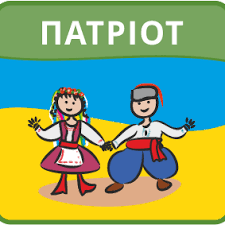 Всеукраїнський конкурс з українознавства «Патріот»5 учасників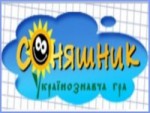 Всеукраїнська українознавча гра «Соняшник»10 учасників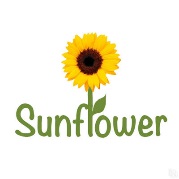 Всеукраїнська українознавча гра «Sunflower»7 учасників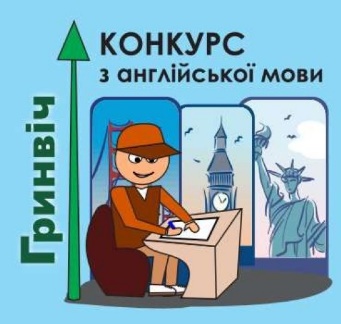 Всеукраїнський конкурс з англійської мови «Гринвіч»8 учасників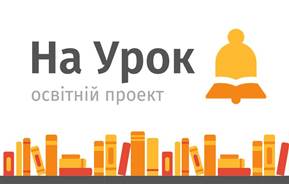 Освітній проект «На Урок»історіяправознавствозарубіжна літератураанглійська мовапочаткові класиукраїнська моваукраїнська література